TutorialBaurechtDie Abnahme: Das Abnahmeprotokoll und seine Tücken 
© Stockwerk-Fotodesign – stock.adobe.com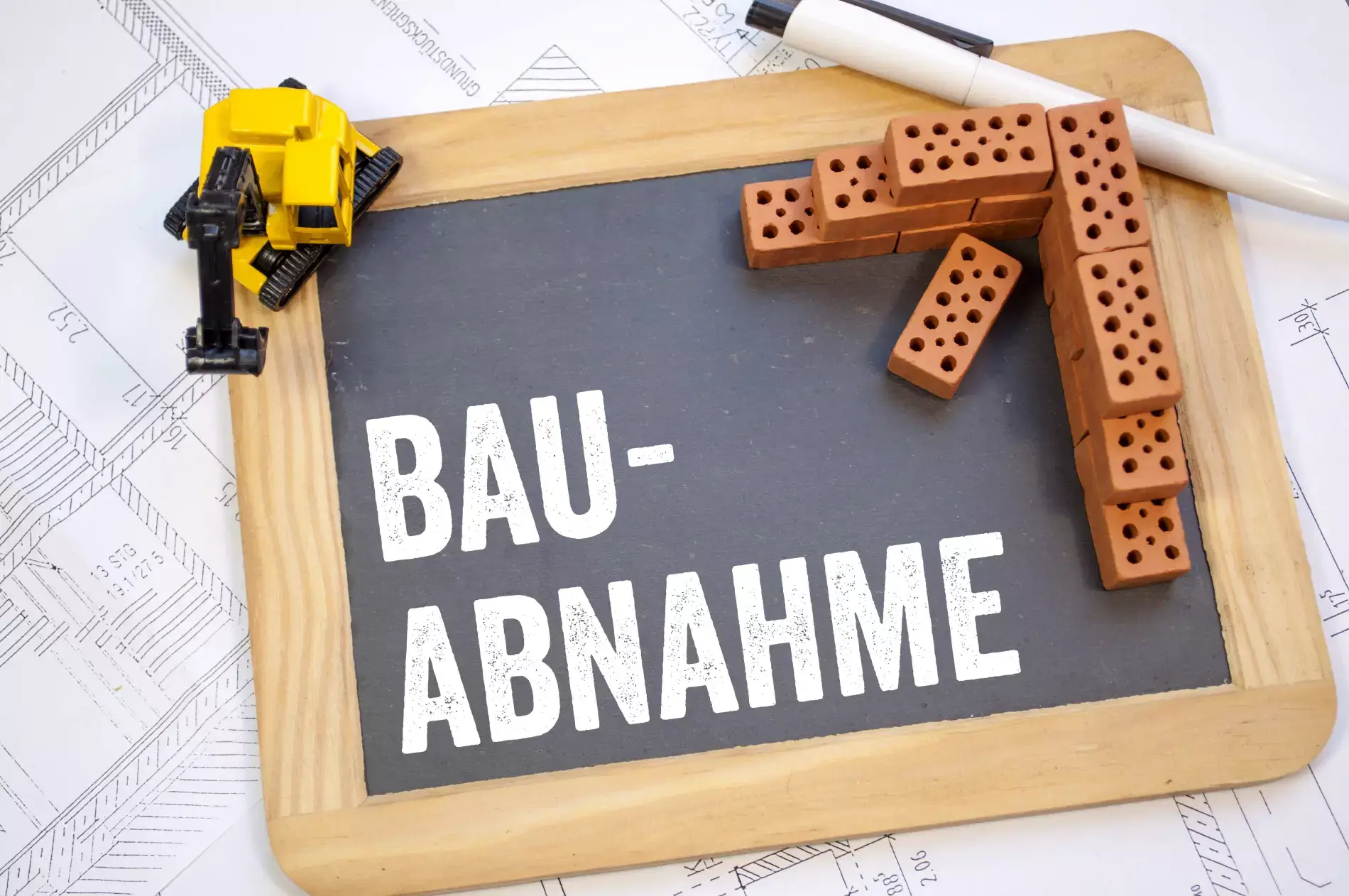 Umsetzungshilfe
Folge
Die Abnahme: Das Abnahmeprotokoll und seine TückenVorlage: Fertigstellungsanzeige und AbnahmeverlangenErklärungNachfolgend finden Sie ein Musterschreiben zum Thema Fertigstellungsanzeige und Abnahmeverlangen. Die Lücken sind jeweils mit dem Sachverhalt zu füllen und gegebenenfalls entsprechend anzupassen.BaurechtDie Abnahme: Das Abnahmeprotokoll und seine TückenVorlage: Fertigstellungsanzeige und Abnahmeverlangen[...] [...][...][...][...][...], den [...]Fertigstellungsanzeige und Abnahmeverlangen Bauvorhaben: [...]Bauvertrag vom [...]Gewerk [...]Sehr geehrter Herr [...], Sehr geehrte Frau [...],Sehr geehrte Damen und Herren,wir zeigen an, dass wir unsere Leistungen gemäß unseren vertraglichen Vereinbarungen abnahmefähig fertiggestellt haben. Wir verlangen die Abnahme unserer Leistungen. Diese ist gemäß § 12 Abs. 1 VOB/B binnen 
12 Werktagen nach Zugang dieses Schreibens durchzuführen. Wir bitten Sie daher, unverzüglich einen gemeinsamen Abnahmetermin innerhalb dieser Frist mit uns abzustimmen und die Abnahme bis spätestens [...], zu erklären. Für die Abstimmung steht Ihnen Frau [...]/Herr [...], Telefon [...] zur Verfügung. Die Abnahme hat gemäß § 12 Abs. 4 VOB/B förmlich stattzufinden. Mit freundlichen Grüßen[...]Fertigstellungsanzeige und Abnahmeverlangen 